2019年7月29日ライオンズクラブ国際協会333-E地区クラブ会長　各位ライオンズクラブ国際協会333-E地区地区ガバナー　大髙　宣靖LCIF・国際大会参加委員長　鈴木　孝昌第58回OSEALフォーラム(広島)参加登録のご案内拝啓、時下ますますご盛栄のこととお慶び申し上げます。平素はライオンズクラブの活動にご理解とご支援を賜り厚くお礼申し上げます。2019年11月広島にて開催される第58回OSEALフォーラム（東洋東南アジアフォーラム）のオンライン参加登録が開始されました。参加登録の詳細につきましては、下記のホームページアドレスまたはQRコードよりお進みいただきご確認ください。その他のお問い合せに関しましては、OSEALフォーラム事務局までお願い致します。敬具記第５８回ＯＳＥＡＬフォーラムホームページ：　　http://oseal2019.jp/ja/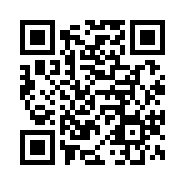 ※10月1日（火）以降は当日登録となります。LCIFチャリティゴルフ及び国際会長晩餐会について　 今回は参加登録とは別途ご案内があります。（7月中予定）宿泊についてホームページの宿泊予約リンクサイト（外部サイト）より予約申込みができます。尚、宿泊問合せ窓口はOSEAL事務局とは別になっておりますので、お間違いのないようお願い致します。お問い合わせ運営事務局：第58回ＯＳＥＡＬフォーラム事務局〒730-0032　広島市中区立町1-24　有信ビル4FTEL　082-545-3883　FAX　082-241-3988　　Email:　oseal2019@or.kntcs.co.jp登録期間登録料早期登録6月3日（月）～8月30日（金）12,000円（US＄110）通常登録8月31日（土）～9月30日（月）13,000円（US＄120）